NaturparkbogenEvaluierung IndikatorenVersion September 2021Für das künftige Management im Naturpark ergeben sich aufgrund der Grundlagendaten und den darauf basierenden Indikator-Evaluierungen Änderungen in…Hinweis: Neben dem Naturparkbogen sind auch die Excel-Dateien Artenvielfalt_NuPBogen und RestlIndikatoren_NuPBogen sowie das Shapefile zum Indikator Artenvielfalt und Artengemeinschaften an die Abteilung 13 Umwelt und Raumordnung der Stmk. Landesregierung zu übermitteln.Name Naturpark:Über den NaturparkGröße Naturpark:Naturparkgemeinden:Einwohner*innen:Schutzgebiete im Naturpark:Naturpark-Partner*innenNaturpark-SchulenNaturpark-KindergärtenNaturpark-Gastgeber*innenNaturpark-Spezialitäten-BetriebeNaturvermittler*innenBesuchte Fortbildungen NuP-ManagementMaßnahmen zur Qualitätssicherung des NuP-Managements:Bisheriges ManagementWichtige Wirkfaktoren im Naturpark:
Prioritäre Handlungsfelder, die sich daraus für das Management ergeben: 
Evaluierte IndikatorenIndikatorIndikatorevaluiertZunahme seit LetztevaluierungAbnahme seit Letztevaluierungkeine ÄnderungArtenvielfalt und ArtengemeinschaftenArtenvielfalt und ArtengemeinschaftenVorkommen von CharakterartenVorkommen von CharakterartenFläche GrünlandFläche GrünlandNetto-AlmfutterflächeNetto-AlmfutterflächeFläche extensives GrünlandFläche extensives GrünlandFläche LandschaftselementeFläche LandschaftselementeStreuobstbeständeStreuobstbeständeStark-, Alt- und TotholzStark-, Alt- und TotholzKommunalsteuer in EuroKommunalsteuer in EuroAnzahl BettenAnzahl BettenNaturparkbesucher*innenNaturparkbesucher*innenAnzahl BildungsaktivitätenAnzahl BildungsaktivitätenSonstige:Künftiges ManagementjaneinWarum?… den Handlungsfeldern… der Prioritätensetzung der MaßnahmenIndikatoren (Natur)SchutzArtenvielfalt und ArtengemeinschaftenNaturraum:Organismengruppe:Anzahl kartierte Teilflächen:Anzahl nachgewiesener ArtenDavon
Anzahl gefährdeter ArtenNachgewiesene, gefährdete Arten (RL Österreich: VU, EN, CR):ArtRL ÖOrganismengruppe:Anzahl kartierte Teilflächen:Anzahl nachgewiesener ArtenDavon
Anzahl gefährdeter ArtenNachgewiesene, gefährdete Arten (RL Österreich: VU – vulnerable/gefährdet, EN – endangered/stark gefährdet, CR – critically endangered/vom Aussterben bedroht):ArtRL ÖVorkommen von CharakterartenName Charakterart:1. Erhebungsjahr:Vorkommen der Charakterart:2. Erhebungsjahr:Vorkommen der Charakterart:Fläche GrünlandNetto-AlmfutterflächeJahrSumme Grünland (ha)Veränderung zum Vorjahr (%)Veränderung zum Evaluierungsstart (%)Summe Netto-Fläche (ha)Veränderung zum Vorjahr (%)Veränderung zum Evaluierungsstart (%)Fläche extensives Grünland der TieflagenFläche LandschaftselementeJahrSumme ext. Grünland (ha)Veränderung zum Vorjahr (%)Veränderung zum Evaluierungsstart (%)Summe LSE (ha)Veränderung zum Vorjahr (%)Veränderung zum Evaluierungsstart (%)StreuobstbeständeAnzahl kartierte Flächen:Anzahl Bäume gesamtdavon Neupflanzungen (falls bekannt)davon Hochstammdavon Halbstammdavon VitalitätgutmittelschlechtStark-, Alt- und TotholzLaienmonitoringLaienmonitoringLaienmonitoringDaten Österreichische WaldinventurDaten Österreichische WaldinventurDaten Österreichische WaldinventurDaten Österreichische WaldinventurMessgrößeAnzahl Meldungen gesamtdavon Bäume BHD > 60 cmdavon stehendes TotholzIndikatoren Erholung, Regionalentwicklung und BildungAnzahl BettenJahrAnzahl BettenVeränderung zum Vorjahr (%)Veränderung zum Evaluierungsstart (%)Anzahl Betten Naturpark-Gastgeber*innenAnteil an Gesamtbettenzahl (%)Naturparkbesucher*innenKommunalsteuer in EuroJahrJahrKommunal-steuer (€)Veränderung zum Vorjahr (%)Veränderung zum Evaluierungsstart (%)Datengrundlage:Zeitfenster der DatenerhebungAnzahl durchgeführter BildungsaktivitätenJahrAnzahlAnzahl Veranstaltungen unter Beteiligung von Naturpark-Partner*innenAnteil an der Gesamtzahl Veranstaltungen (%)Übermittlung Naturparkbogen1. Übermittlung Evaluierung1. Übermittlung EvaluierungBearbeiter*in:Datum Übermittlung:2. Übermittlung Evaluierung2. Übermittlung EvaluierungBearbeiter*in:Datum Übermittlung:3. Übermittlung Evaluierung3. Übermittlung EvaluierungBearbeiter*in:Datum Übermittlung:4. Übermittlung Evaluierung4. Übermittlung EvaluierungBearbeiter*in:Datum Übermittlung:5. Übermittlung Evaluierung5. Übermittlung EvaluierungBearbeiter*in:Datum Übermittlung: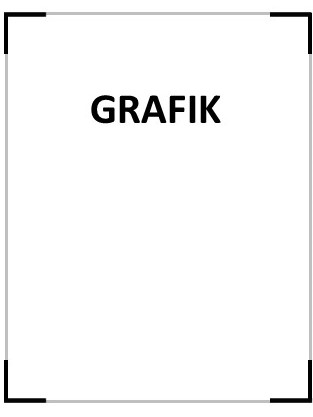 